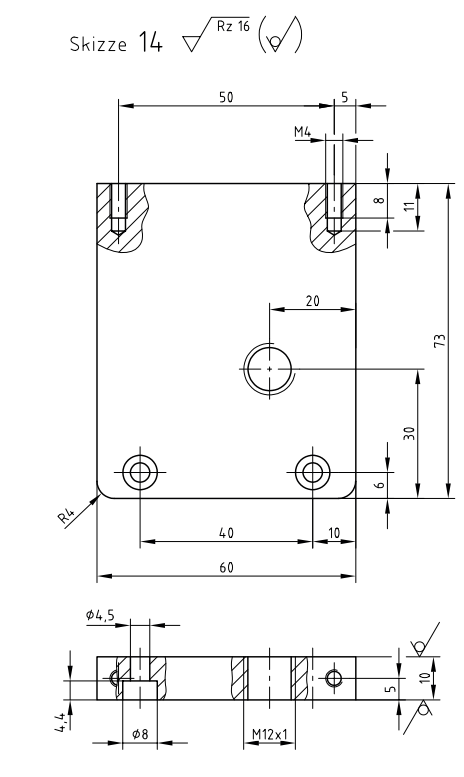 名称：零件一   材质：碳素结构钢  数量：40（加工外形轮廓）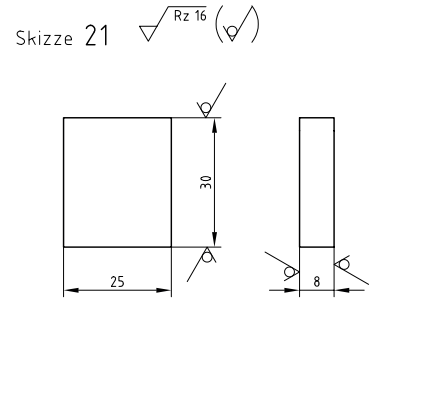 名称：零件二   材质：碳素结构钢  数量：100（加工外形轮廓）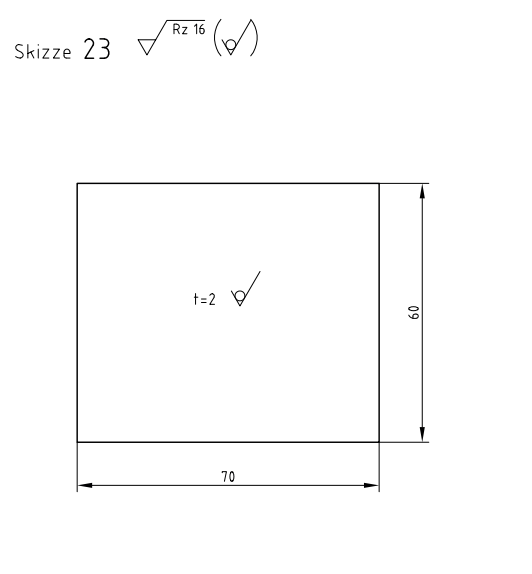 名称：零件三   材质：铝  数量：100（加工外形轮廓）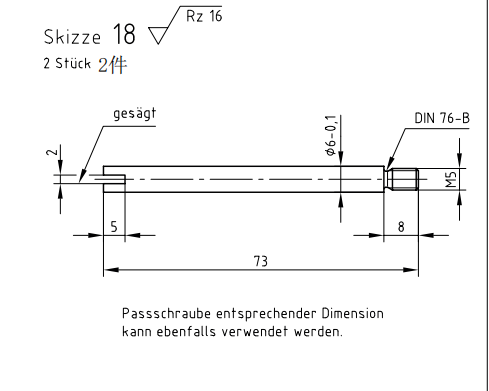 名称：零件四   材质：碳素结构钢  数量：50（按照尺寸整体加工）名称：零件五  材质：碳素结构钢  数量：40（加工外形轮廓）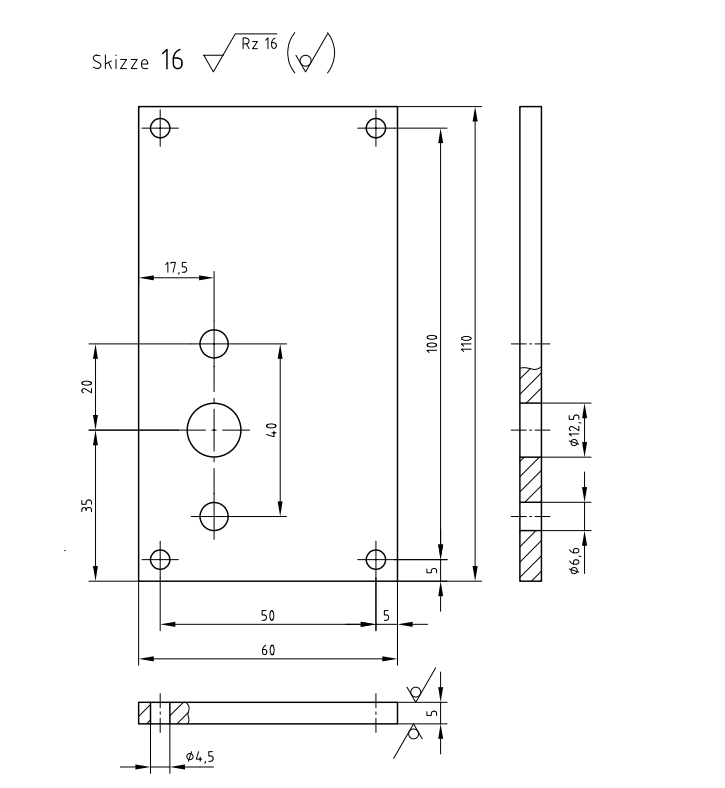 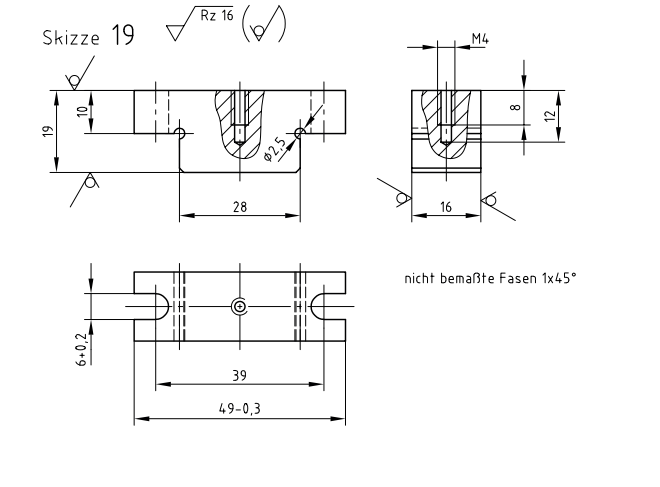 名称：零件六   材质：碳素结构钢  数量：30（加工工艺孔及圆弧槽）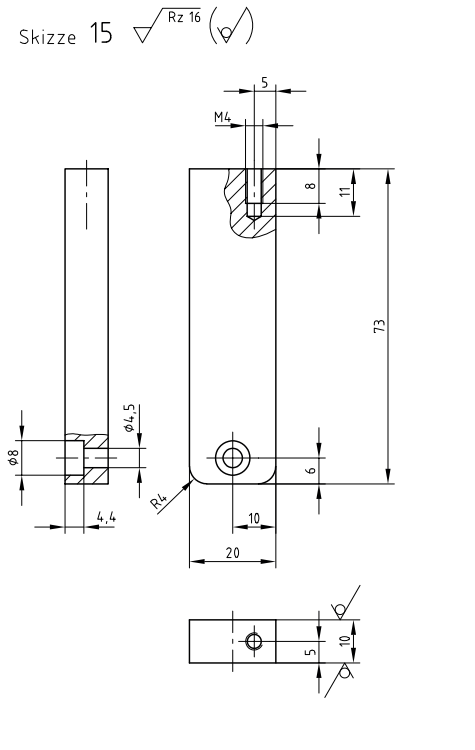 名称：零件七   材质：碳素结构钢  数量：40（加工外形轮廓）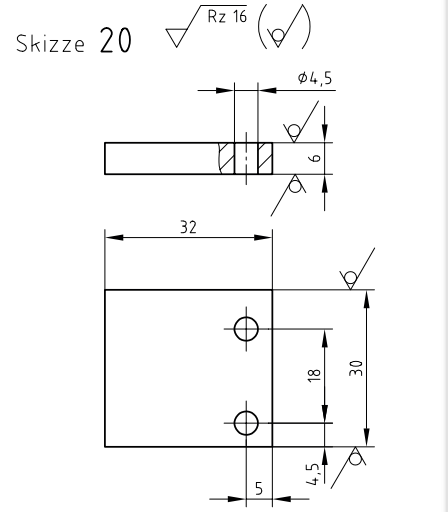 名称：零件八   材质：碳素结构钢  数量：100（加工外形轮廓）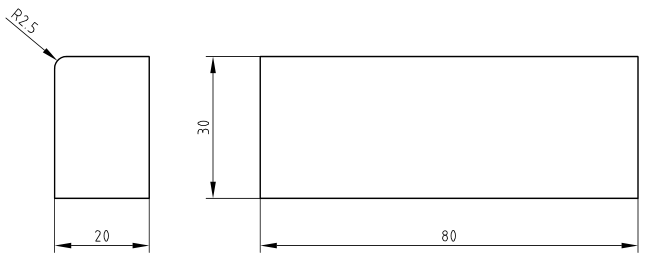 名称：零件九  扁钢30u20-80EN 10278  数量：80（加工外形轮廓）